Ägypten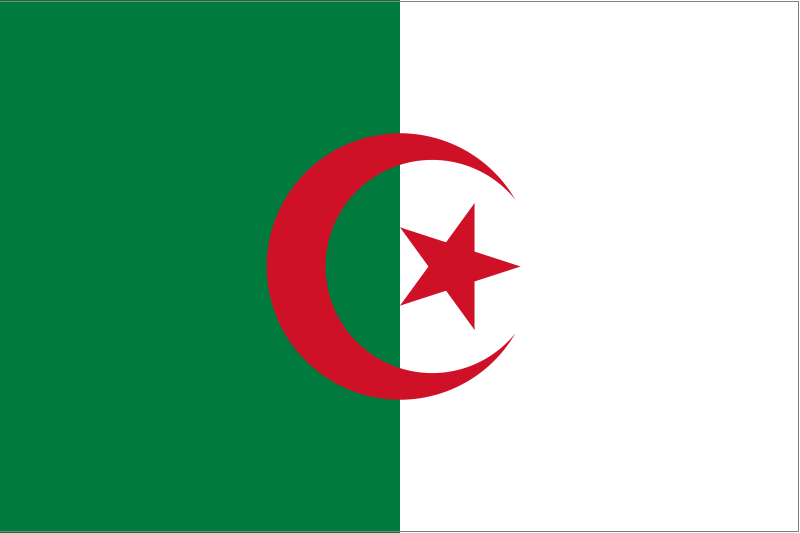 Argentinien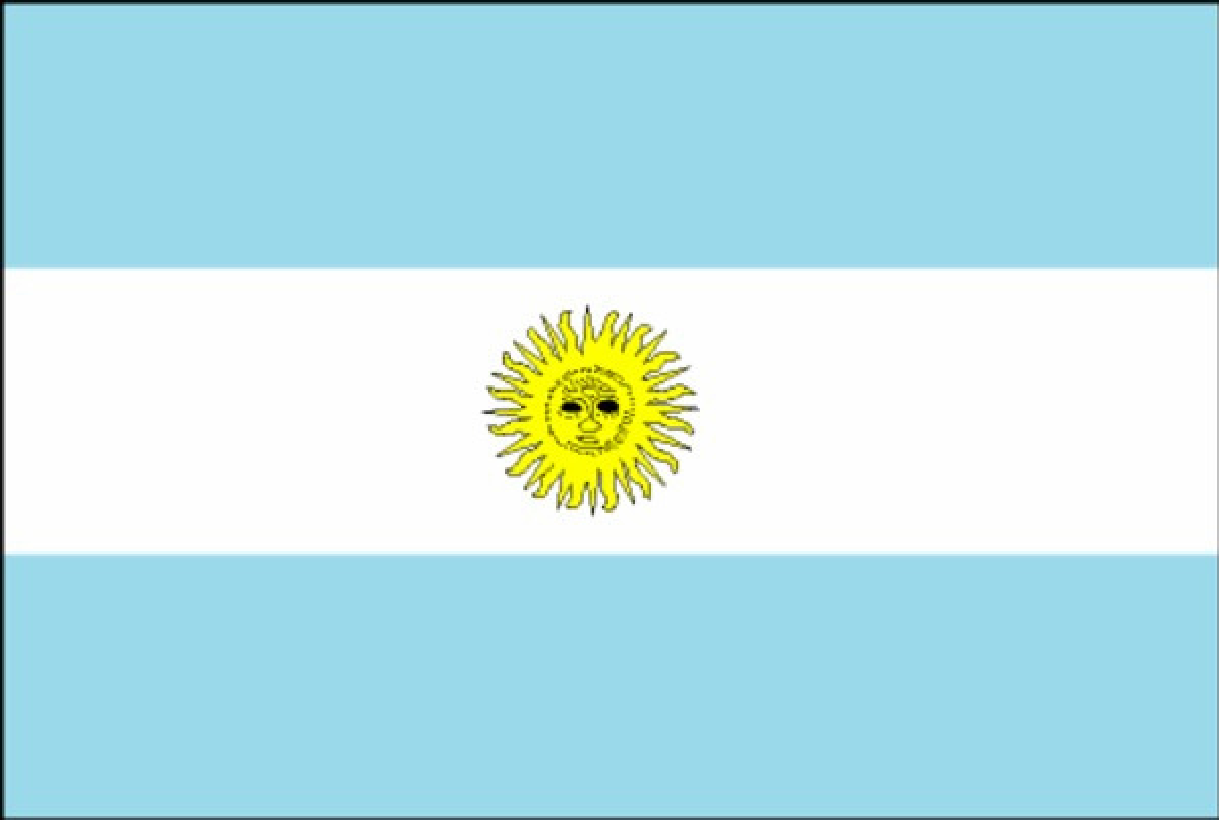 Australien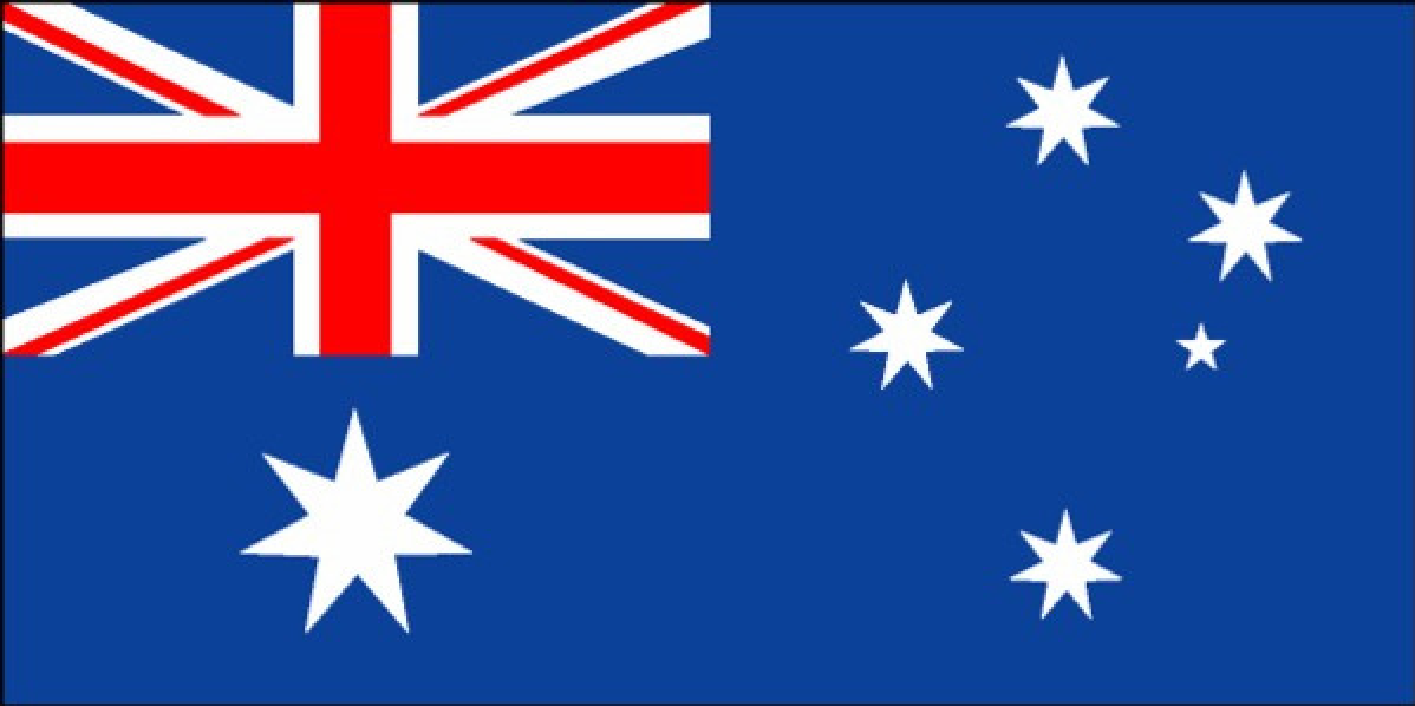 Brasilien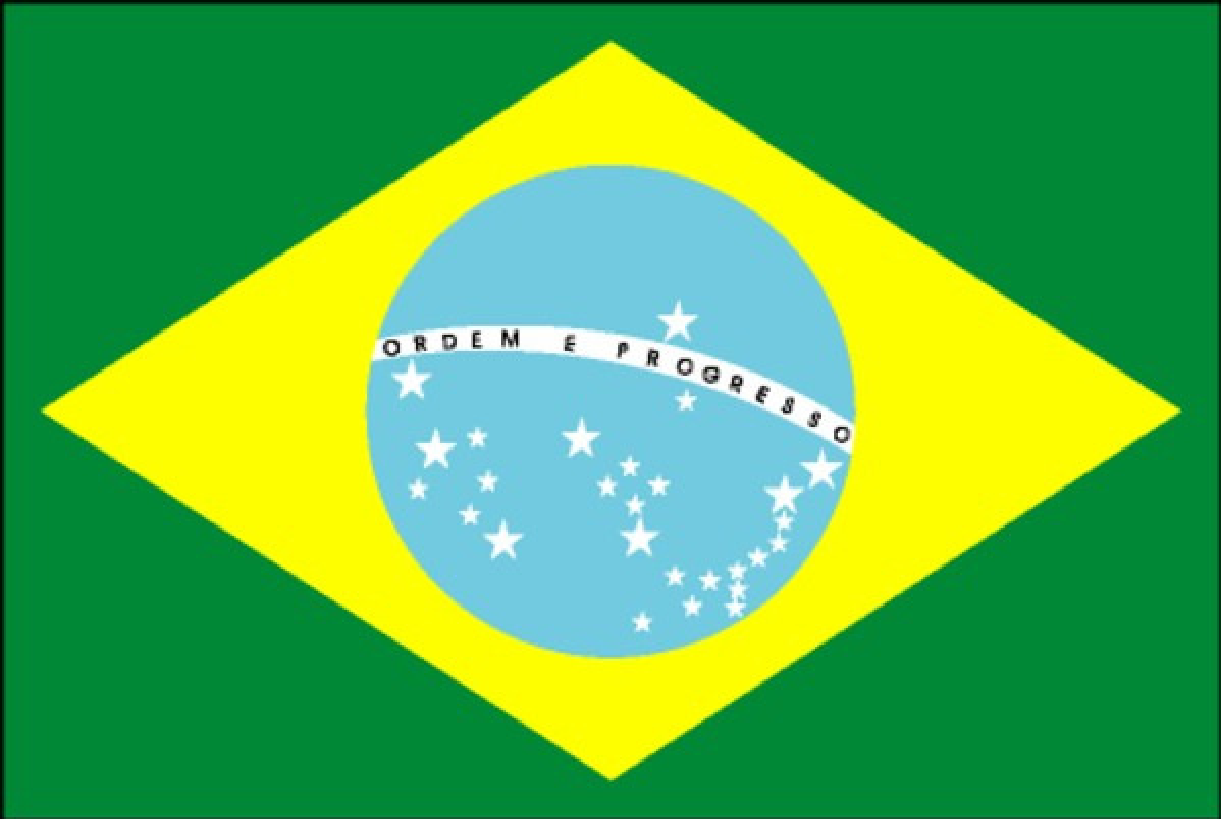 Belgien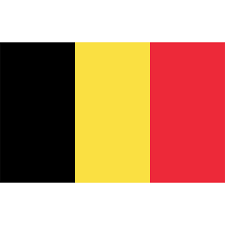 Dänemark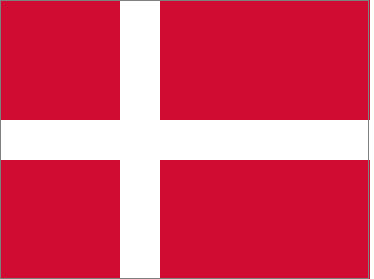 Deutschland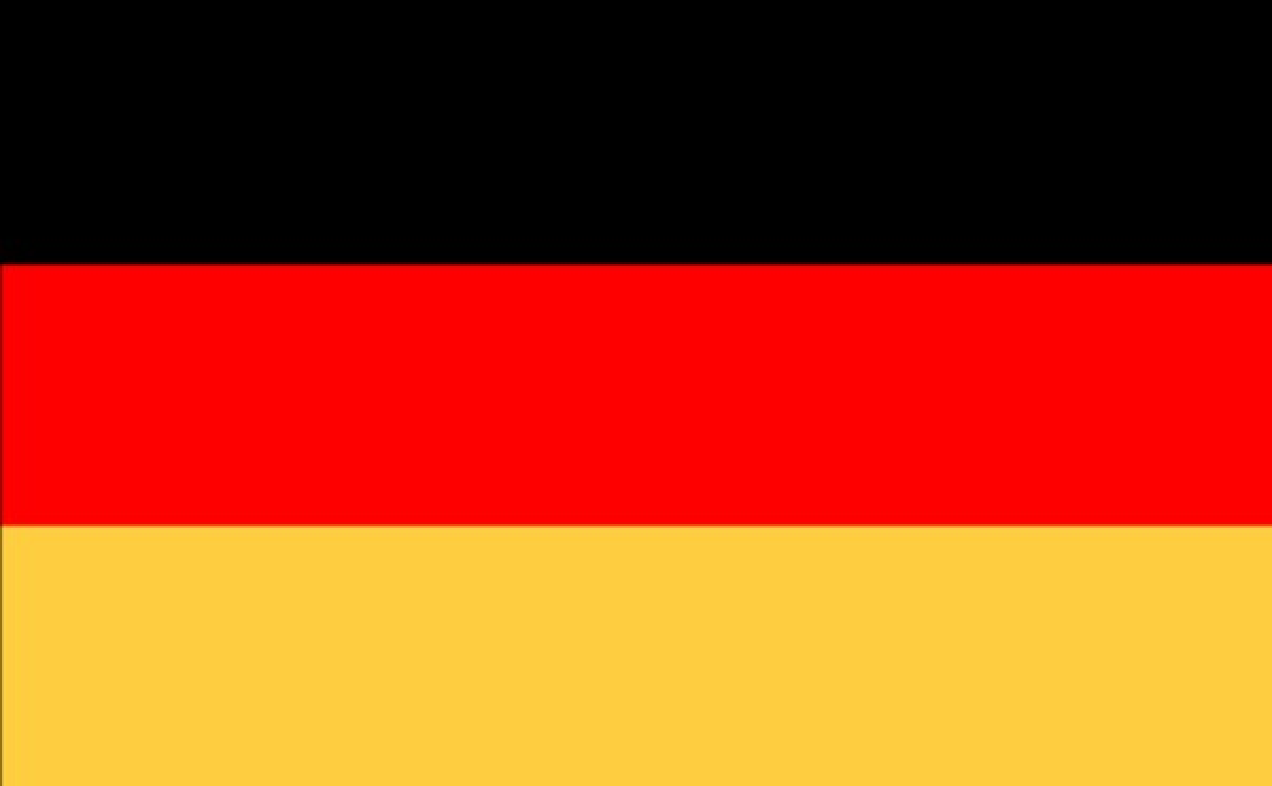 Costa Rica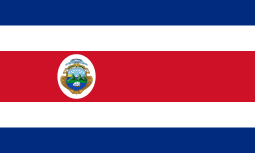 England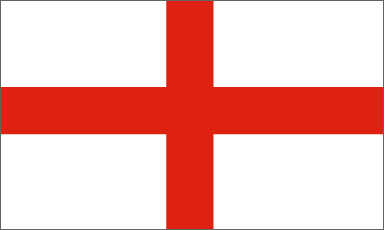 Frankreich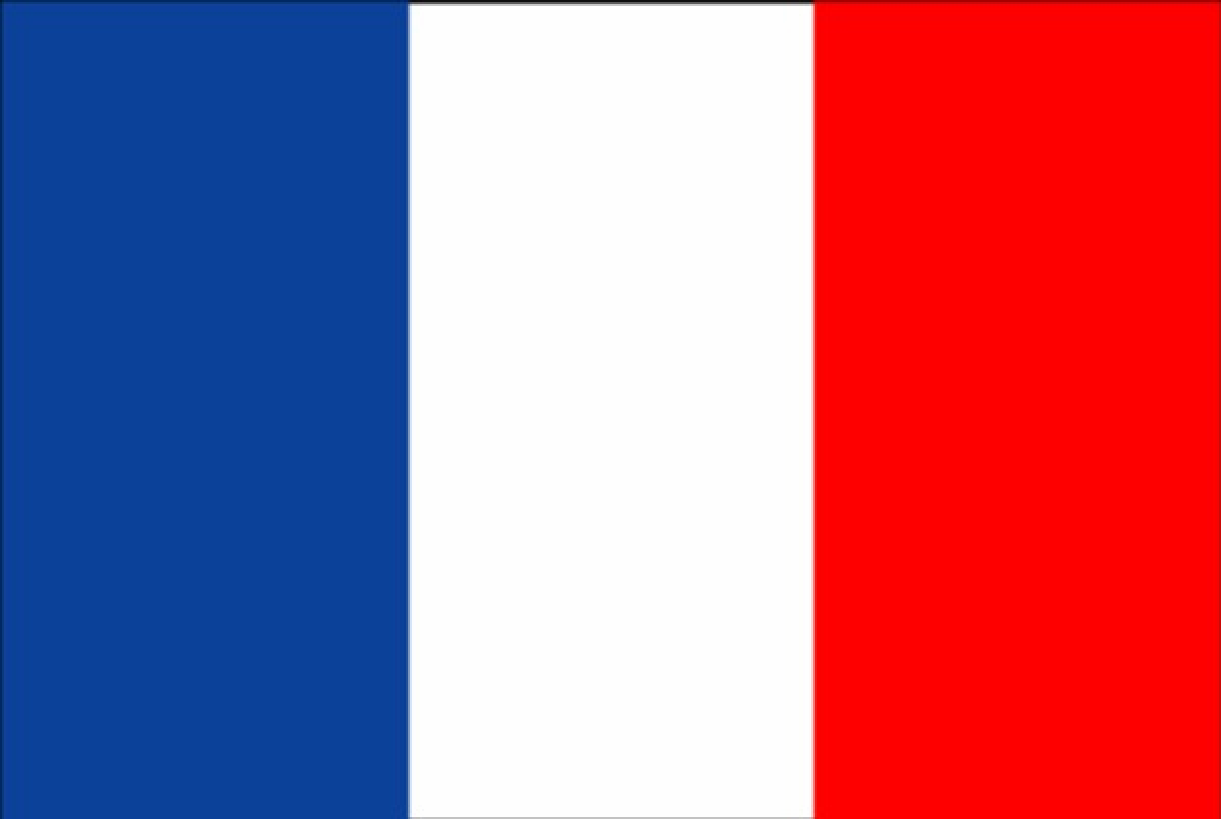 Iran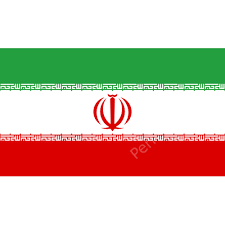 Island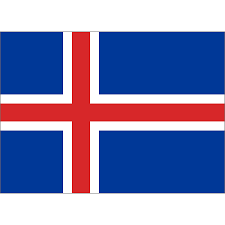 Kolumbien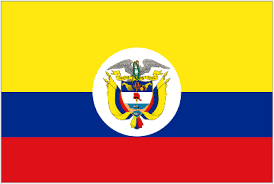 Kroatien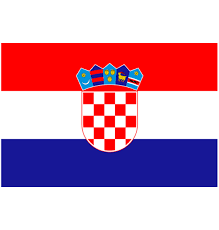 Japan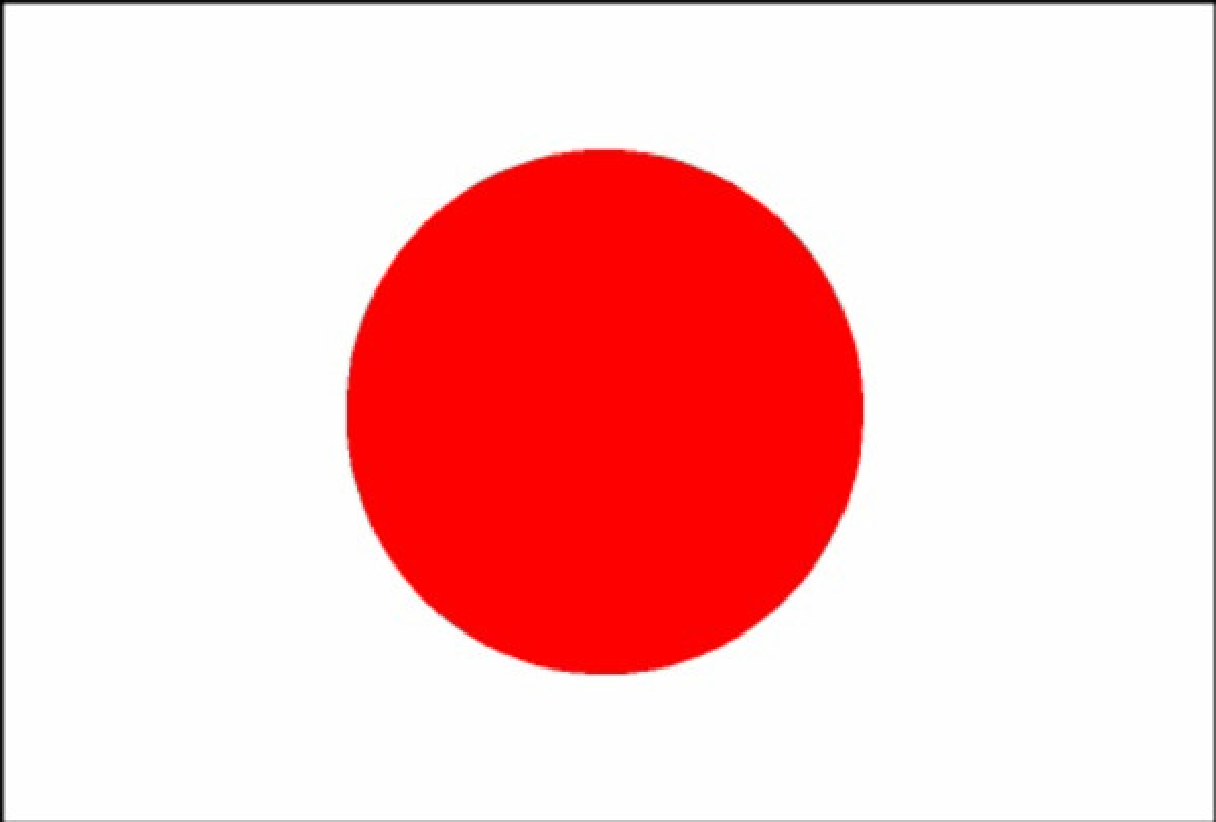 Marokko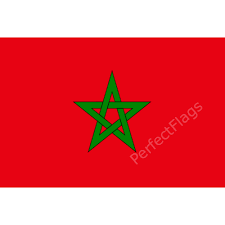 Mexiko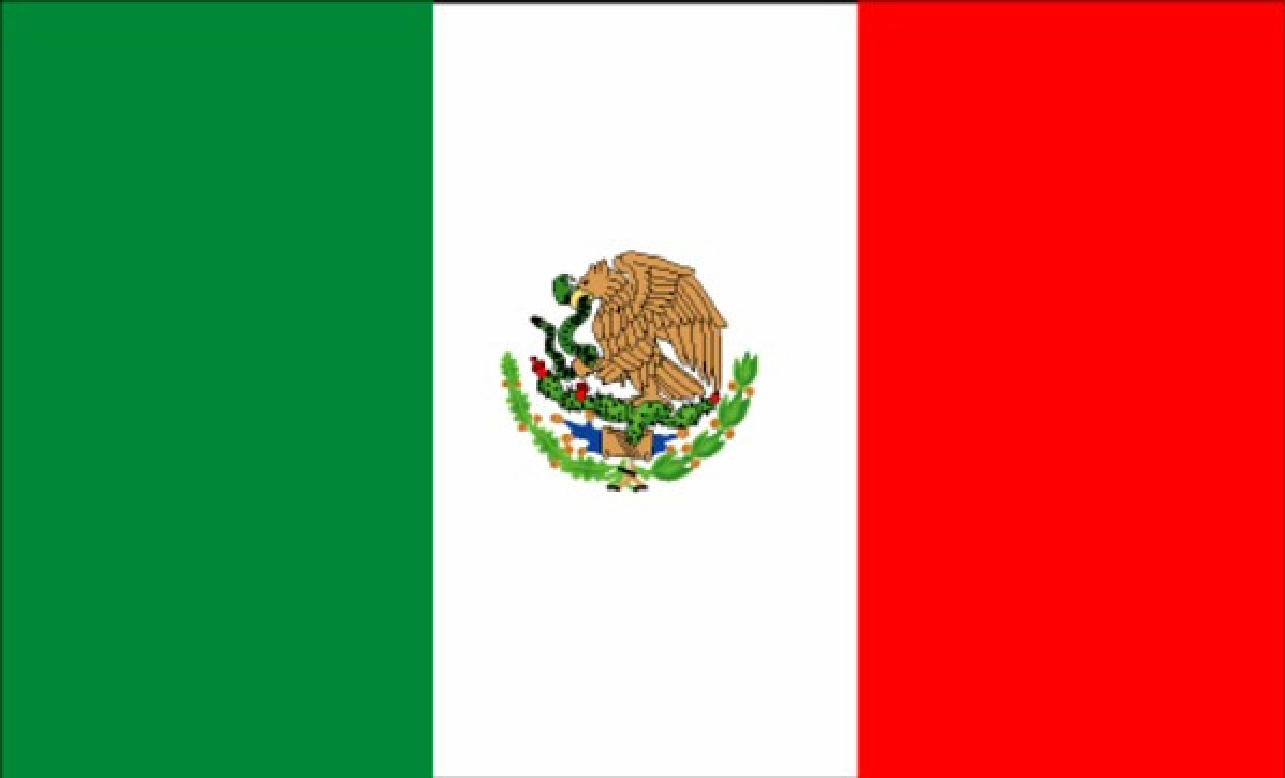 Peru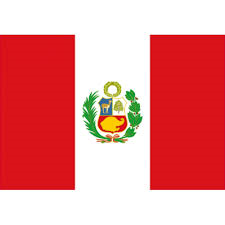 Panama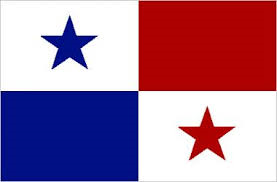 Nigeria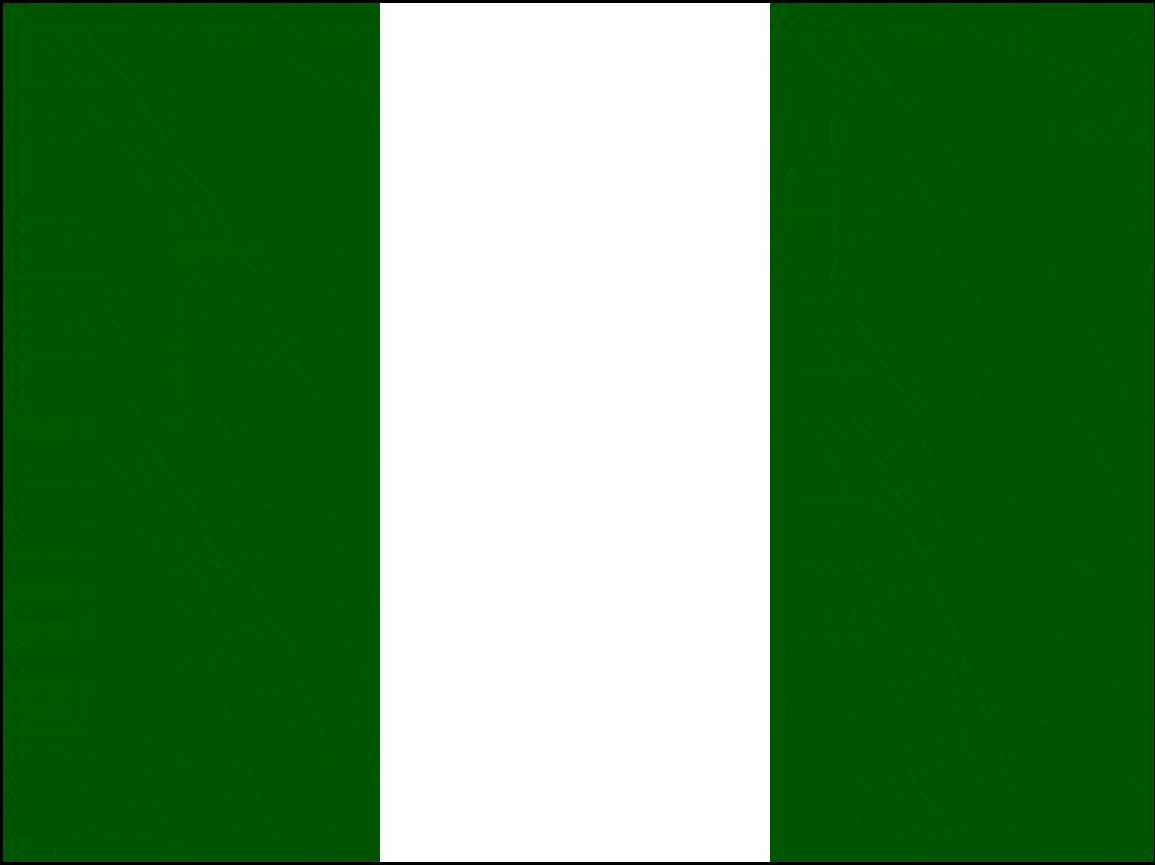 Polen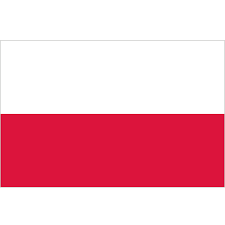 Russland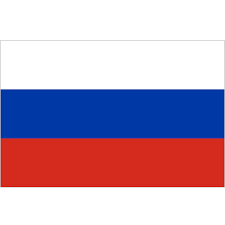 Saudi-Arabien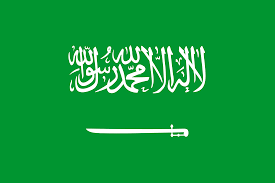 Schweiz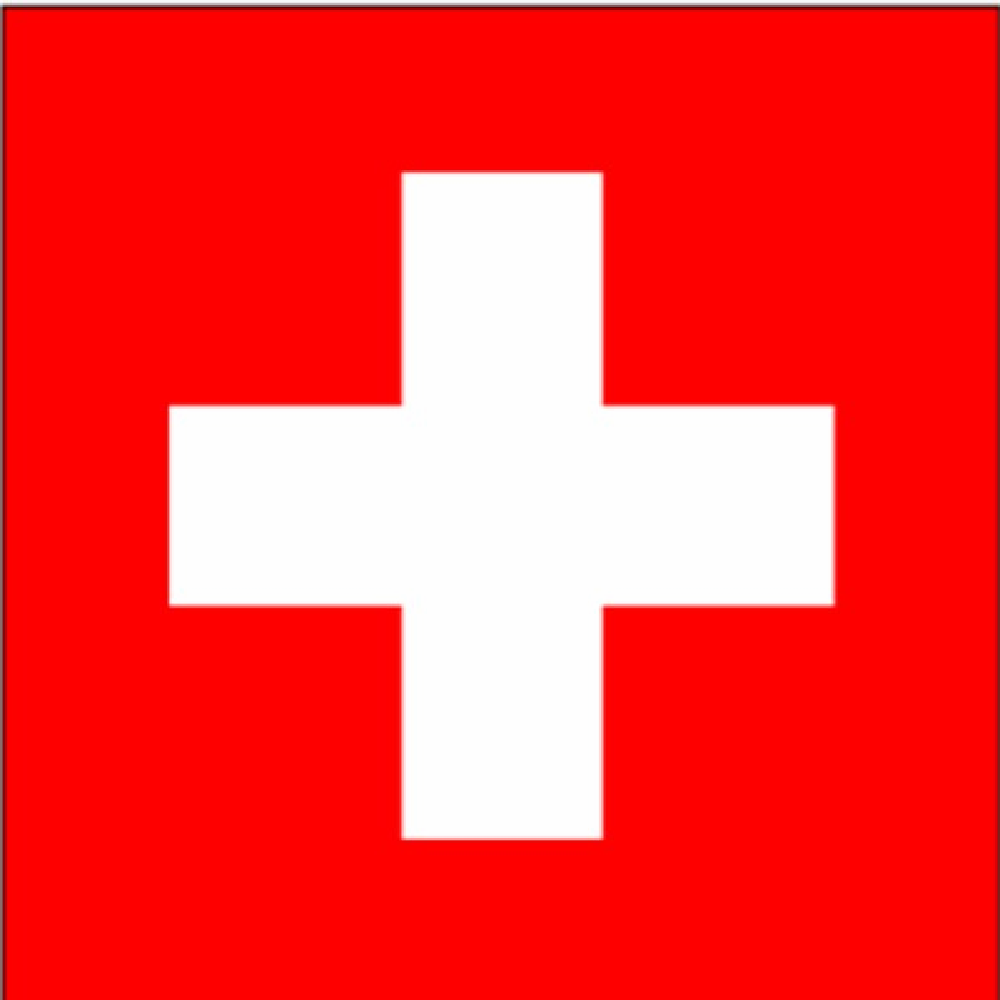 Serbien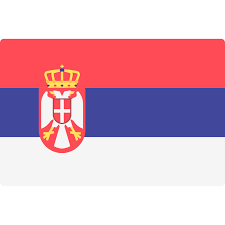 Schweden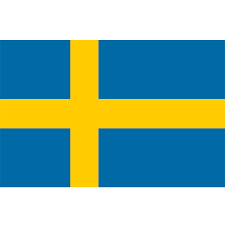 Senegal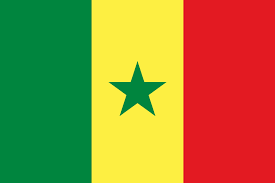 Spanien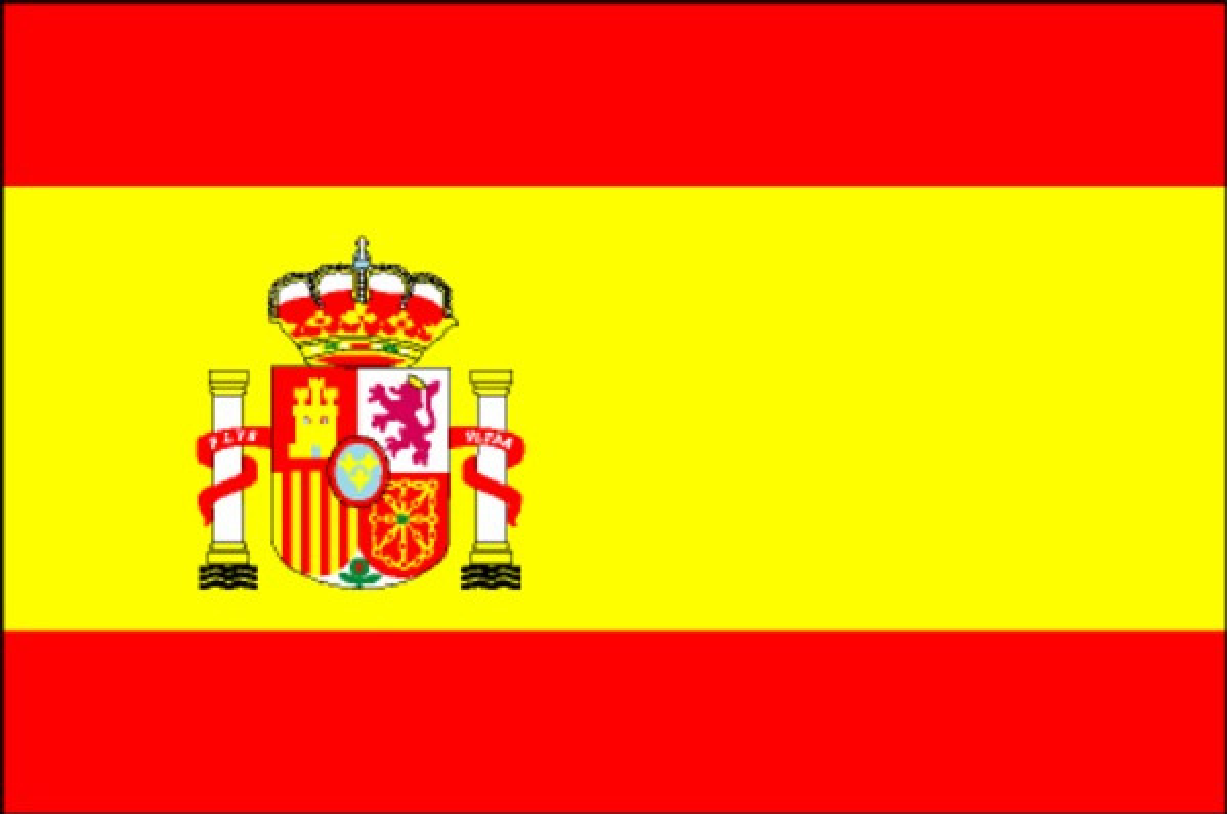 Tunesien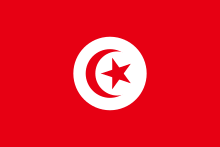 Südkorea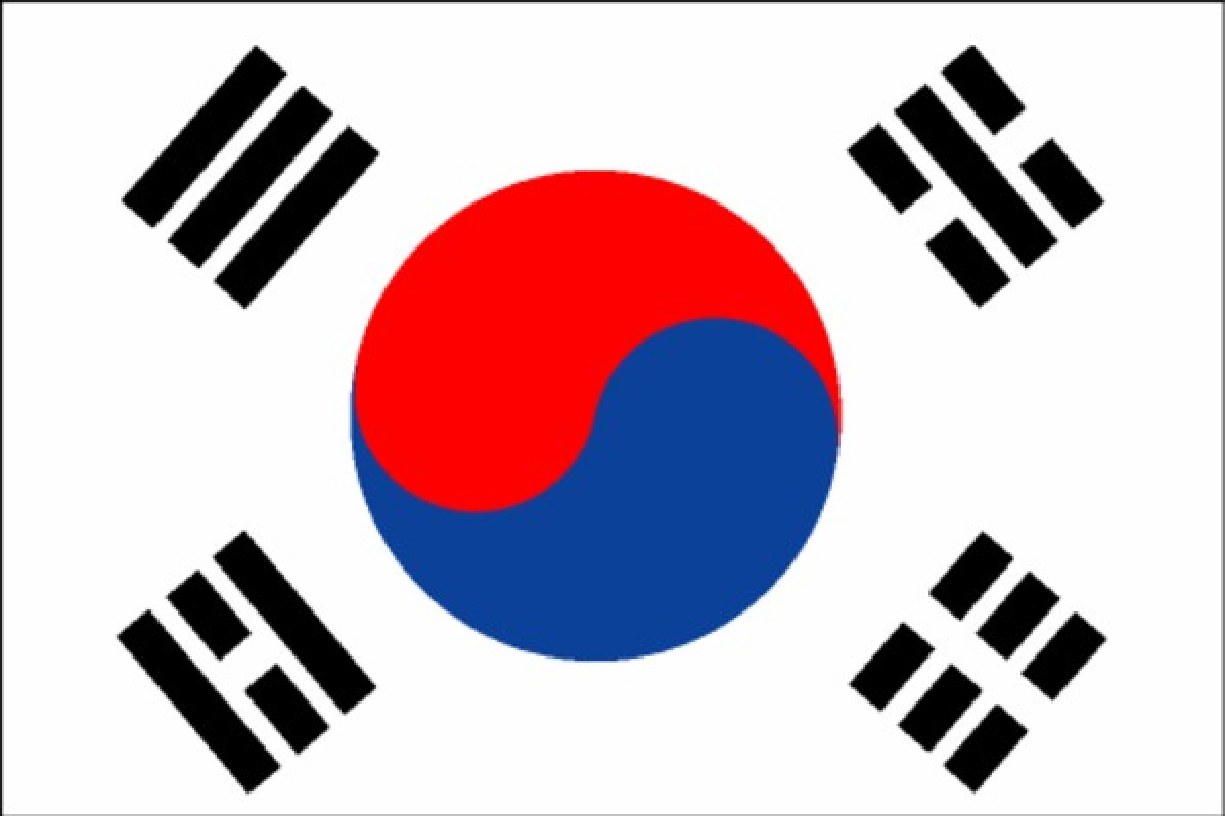 Uruguay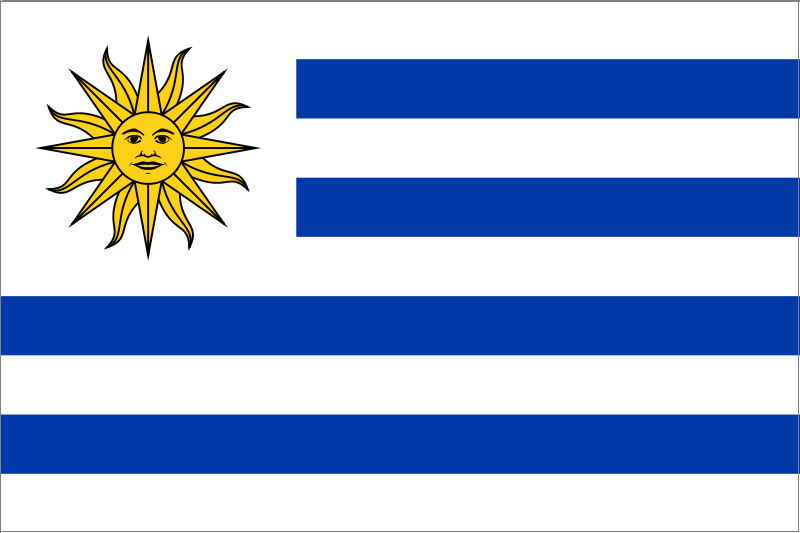 Portugal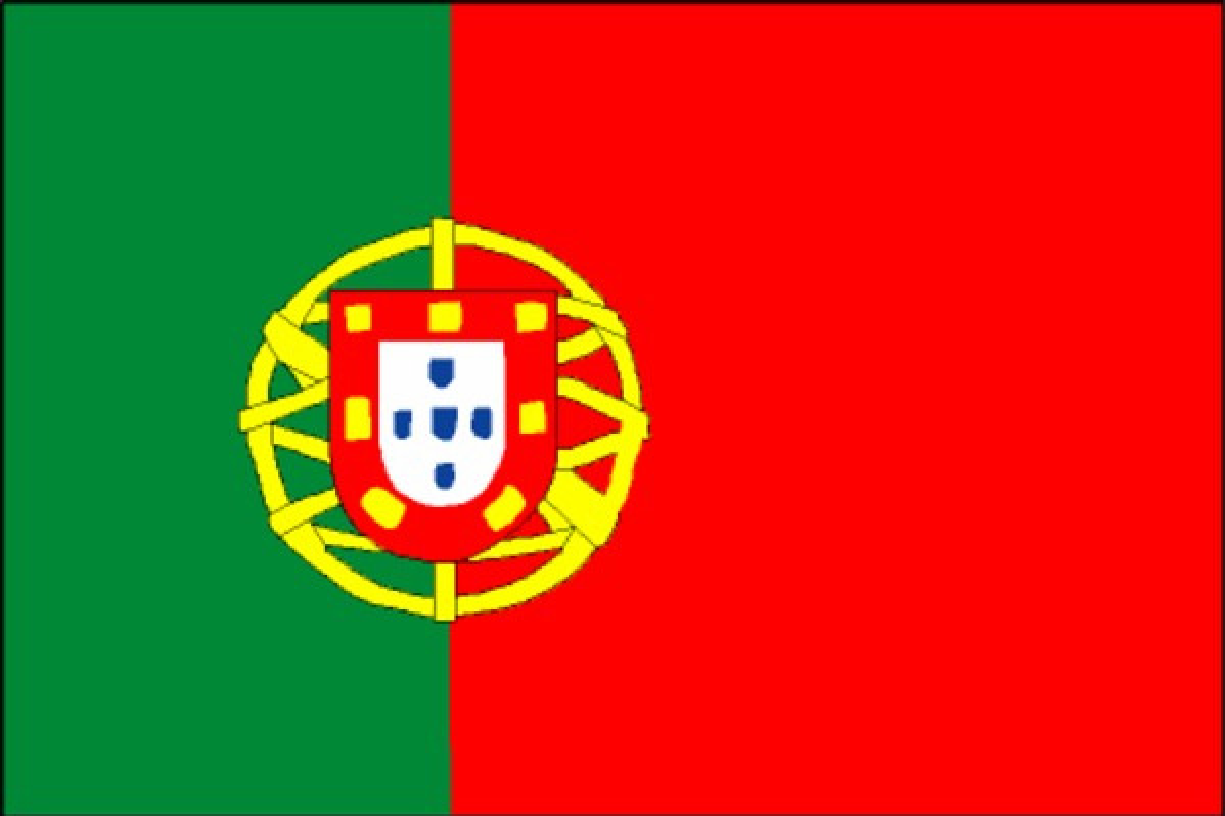 